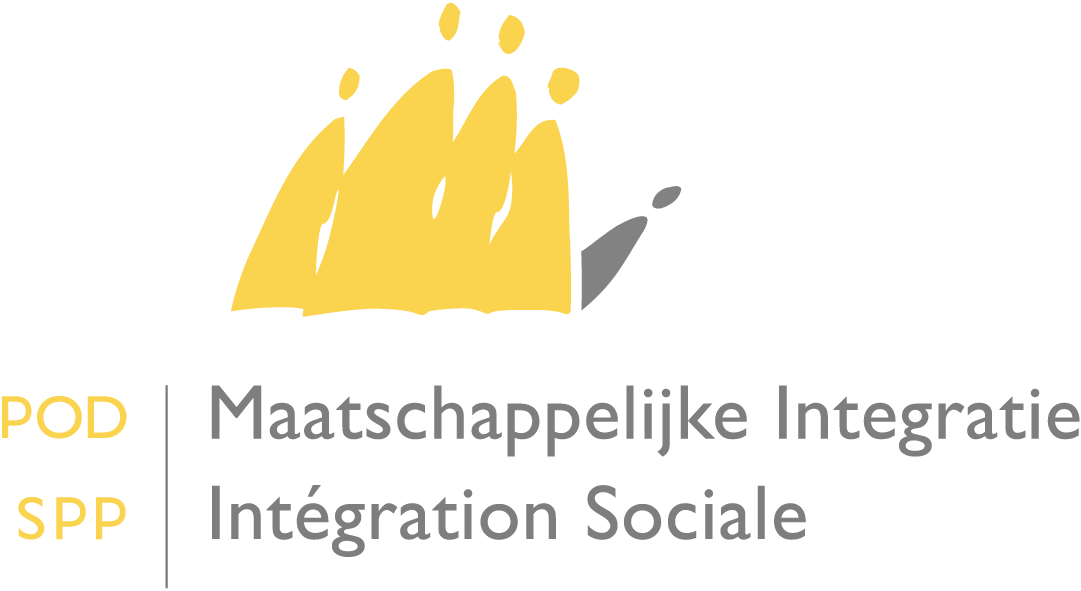 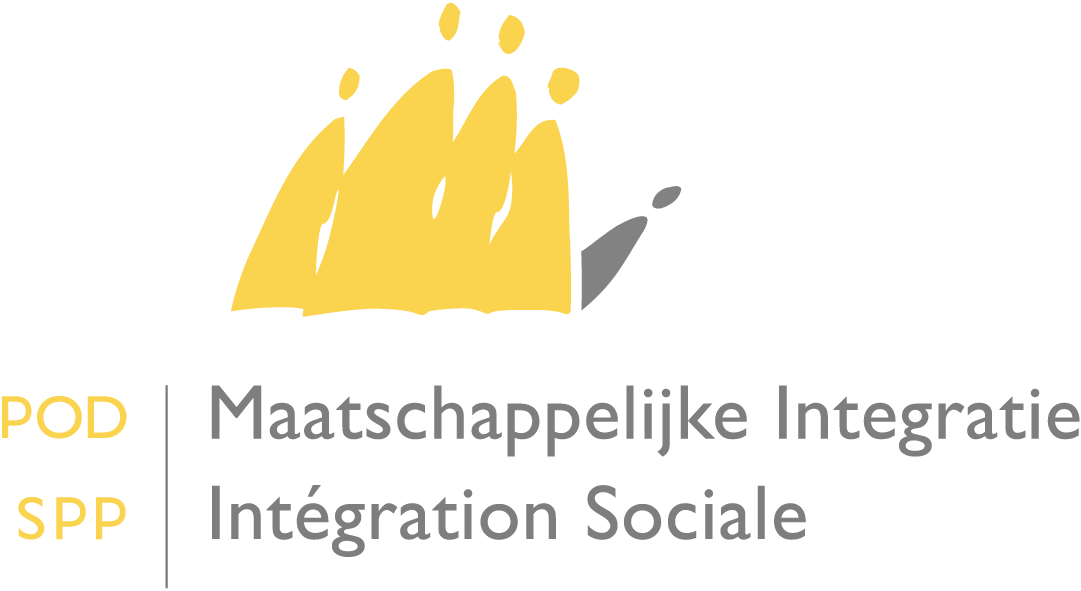 Objet :	Augmentation des montants de base visés à l’article 14, § 1er, de la loi du 26 mai 2002 concernant le droit à l’intégration sociale – 1er avril 2016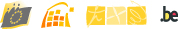 Madame la Présidente, Monsieur le Président,Suite à l’application de la correction sociale sur le tax-shift, les montants de base du revenu d’intégration sont fixés comme suit à partir du 1er avril 2016 sur base annuelle :Catégorie 1 (personne cohabitant                      €   5.155,80Catégorie 2 (personne isolée)                             €   7.733,71Catégorie 3 (personne vivant                              € 10.311,62                      avec une famille à sa charge)Cela signifie concrètement que les nouveaux montants sont applicables à partir du 1er avril 2016.En annexe, vous trouverez un tableau avec les montants indexés.Je vous prie d'agréer l'expression de mes sentiments distingués.Le Ministre des Classes moyennes, des Indépendants, des PME, de l’Agriculture et de l’Intégration sociale,Willy  BORSUSMontants du revenu d'intégration au 1er avril 2016 A Mesdames et Messieurs les Présidents des Centres Publics d’Action Sociale sss soosocialed'action sociale               Date : Montant de base Revenu d'intégration sur une base annuelle au 1er avril 2016Revenu d'intégration sur une base mensuelle au 1er avril 2016Catégorie 1Personne cohabitant€ 5.155,80€ 6.803,08€ 566,92Catégorie 2Personne isolée€ 7.733,71 € 10.204,63€ 850,39Catégorie 3Personne qui cohabite avec une famille à sa charge€ 10.311,62€ 13.606,18€ 1.133,85